En renvoyant ce formulaire d’inscription, vous déclarez avoir lu et accepté la charte du comité de pilotage présentée sur notre site internet.Vous serez recontacté par téléphone ou par email pour la confirmation de votre inscription. Les différentes réunions ou autres rendez-vous utiles vous seront aussi communiqués par ces canaux.  Ce formulaire peut être remis de manière électronique à l’adresse clara.capodicasa@villers-le-bouillet.be ou en version papier à l’adresse Rue des Marronniers 16, 4530 Villers-le-Bouillet.N’hésitez pas à téléphoner au 085/61.62.79 pour avoir plus d’informations sur POLLEC et sur le Comité avant de vous inscrire. DATE ET SIGNATURE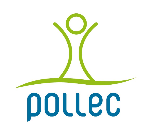 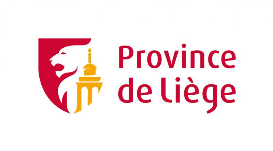 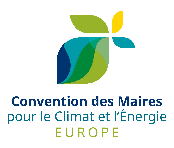 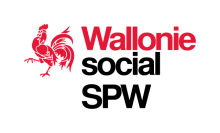 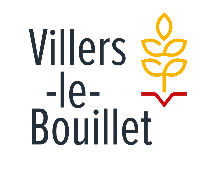 Formulaire de candidature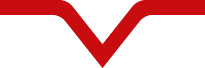 Formulaire de candidatureNomNomPrénomPrénomTéléphone ou e-mailTéléphone ou e-mailAdresseAdresseDate de naissanceDate de naissanceFaites-vous partie d’une organisation (oui/non) *Faites-vous partie d’une organisation (oui/non) **Si oui, indiquer son nom*Si oui, indiquer son nomPourquoi souhaitez-vous rejoindre le comité ? Pourquoi souhaitez-vous rejoindre le comité ? 